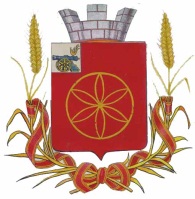  АДМИНИСТРАЦИЯ  МУНИЦИПАЛЬНОГО  ОБРАЗОВАНИЯ            РУДНЯНСКИЙ  РАЙОН  СМОЛЕНСКОЙ ОБЛАСТИП  О  С  Т  А Н  О  В  Л  Е Н  И  Еот   04.05.2017   N207О внесении изменений в Программу «Обеспечение безопасных  условий для движения пешеходов на территории муниципального образования Руднянского городского поселения Руднянского района Смоленской области» на 2017 год и на плановый период 2018 – 2019 годовВ соответствии с Федеральным законом от 06.10.2003 № 131-ФЗ « Об общих принципах организации органов местного самоуправления», Решением Совета депутатов Руднянского городского поселения Руднянского района Смоленской области от 18.01.2013 г. № 197 «О возложении исполнения полномочий Администрации Руднянского городского поселения Руднянского района Смоленской  области  на Администрацию  муниципального образования Руднянский  район  Смоленской  области  и ликвидации  Администрации  Руднянского городского поселения Руднянского района Смоленской области»Администрация муниципального образования Руднянский район Смоленской области  п о с т а н о в л я е т:1. Внести в Программу «Обеспечение безопасных условий для движения пешеходовна территории муниципального образования Руднянского городского поселения Руднянского района Смоленской области» на 2017 год и на плановый период 2018 – 2019 годов (далее – Программа), утвержденную постановлением  Администрации муниципального образования Руднянский район Смоленской области от 16.01.2017 г. №6следующие изменения:1.1. В паспорте Программы позицию: изложить в следующей редакции:1.2. РазделIV изложить в следующей редакции:«IV. «Обоснование ресурсного обеспечения муниципальной программы».Финансирование Программы осуществляется за счет средств бюджета Руднянского городского поселения Руднянского района Смоленской области.Общий  объем  финансирования    Программы       составит38238,6443 тыс. рублей. (в т.ч. по годам: 2017 – 20350,2443тыс.руб.; 2018 – 8438,1тыс.руб.; 2019 – 9450,3тыс.руб.Объемы финансирования мероприятий Программы подлежат уточнению при формировании бюджета муниципального образования Руднянского городского поселения Руднянского района Смоленской области.».1.3. Приложение № 2 План реализации муниципальной программы  «Обеспечение безопасных условий для движения пешеходовна территории муниципального образования Руднянского городского поселения Руднянского района Смоленской области» на 2017 год и на плановый период 2018 – 2019 годовизложить в следующей редакции согласно Приложению. 2. Настоящее постановление вступает в силу после его официального опубликования в соответствии с Уставом Руднянского городского поселения Руднянского района Смоленской области.3. Контроль за исполнением настоящего постановления возложить на заместителя Главы муниципального образования Руднянский район Смоленской области – начальника отдела городского хозяйства Холомьеву Н.В.Глава муниципального образованияРуднянский район Смоленской области                                                 Ю.И. ИвашкинПриложение                                                                      к постановлению Администрации муниципального образованияРуднянский район Смоленской области От ________________ №____План реализации муниципальной целевой программы  «Обеспечение безопасных  условий для движения пешеходов на территории муниципального образования Руднянского городского поселения Руднянского района Смоленской области» на 2017 год и на плановый период 2018-2019 годовОбъемы ассигнований муниципальной программы Объем финансирования Программы составляет 24427,0 тыс. руб.2017 – 6538,6 тыс.руб.2018 – 8438,1 тыс.руб.2019 – 9450,3 тыс.руб.Объемы ассигнований муниципальной программы Объем финансирования Программы составляет 38238,6443 тыс. руб.2017 – 20350,2443тыс.руб.2018 – 8438,1 тыс.руб.2019 – 9450,3 тыс.руб.Наименование мероприятияИсполнительмероприятия    Источник финансирования, руб.Объем финансирования,  тыс.руб.Объем финансирования,  тыс.руб.Объем финансирования,  тыс.руб.Объем финансирования,  тыс.руб.Наименование мероприятияИсполнительмероприятия    Источник финансирования, руб.Всегов том числе по годамв том числе по годамв том числе по годамНаименование мероприятияИсполнительмероприятия    Источник финансирования, руб.Всего201720182019Снижение дорожно-транспортного травматизма среди пешеходов;совершенствование организации движения транспортных средств и пешеходов;сокращение количества очагов аварийностиОтдел городского хозяйства Администрации муниципального образования Руднянский район Смоленской области-//-бюджет муниципального образования Руднянского городского поселения Руднянского района Смоленской областиДорожное хозяйство (дорожные фонды)Реализация мероприятий на проектирование, строительство (реконструкцию), капитальный и текущий ремонты, содержание автомобильных дорог общего пользования местного значения с твёрдым покрытиемОтдел городского хозяйства Администрации муниципального образования Руднянский район Смоленской области-//--//-4639,91532016,61531234,11389,2Реализация мероприятий на проектирование, строительство (реконструкцию), капитальный и текущий ремонты, содержание автомобильных дорог общего пользования местного значения с твёрдым покрытиемОтдел городского хозяйства Администрации муниципального образования Руднянский район Смоленской области-//-Бюджет Смоленской области1973,81973,8--Проведение работ по ремонту дорог общего пользованияОтдел городского хозяйства Администрации муниципального образования Руднянский район Смоленской области-//--//-7075,0297075,029--Реализация мероприятий по безопасности дорожного движенияОтдел городского хозяйства Администрации муниципального образования Руднянский район Смоленской области-//-бюджет муниципального образования Руднянского городского поселения Руднянского района Смоленской области24549,99284,87204,08061,1В том числе:- выполнение ремонта асфальтобетонного покрытия  дорог города; дорог с грунтовым покрытием;  исполнение судебных решений по ремонту дорог горизонтальной дорожной разметки; разметки пешеходных переходов;   разработка схемы организации дорожного движения;    Отдел городского хозяйства Администрации муниципального образования Руднянский район Смоленской области-//-24549,99284,87204,08061,1ИТОГО38238,644320350,24438438,19450,3